Lindisfarne BulletinThe Invercargill Parish of theMethodist Church of New Zealand.Te Hahi Weteriana o Aotearoa.Lindisfarne Methodist Church, Worship and Community Centre.Phone    216-0281.e-mail: office@lindisfarne.org.nz.         Website:  www.lindisfarne.org.nz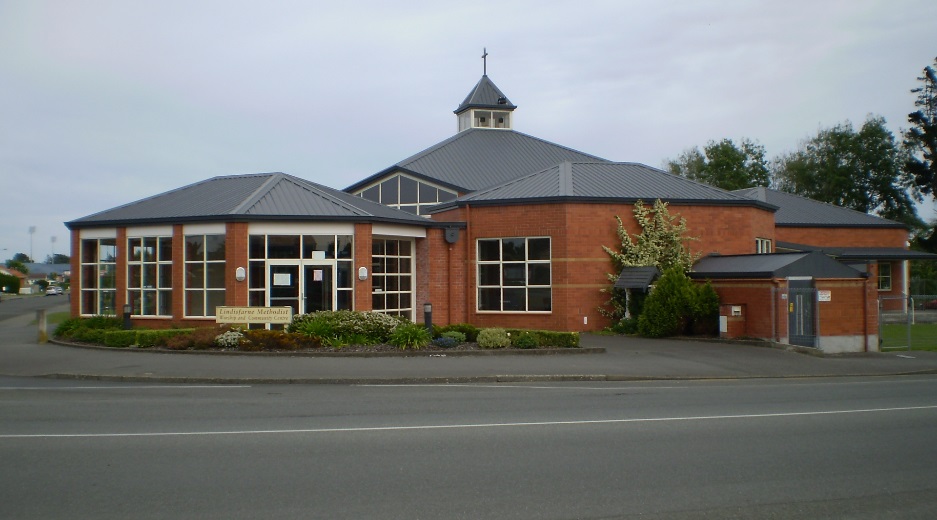 Sunday June 28th 201510.00am: Lindisfarne Service with Reverend Alan Webster.1.00pm: Tongan Service1.00pm: Fijian ServicePrayer: We give thanks for the many willing people within our parish who give of their time and talents for the benefit of the church and the community.Cheese Rolls order forms are available today. If you want to order for yourself, please fill in the top form. If you can get orders from others as well, please take
(and sign for) a separate order form.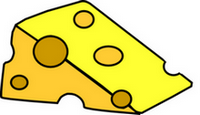 We are making the cheese rolls on Thursday evening 6 August 
(pink forms) and Saturday morning 8 August (white forms).See Margaret if you are confused!!  N.B. Our cheese rolls come in tens not dozens. $5.50 per tray with a special price of $20 for five trays.
_________________________________“If at first you don’t succeed … welcome to the club.”                                          ~Israel Harold AsperMethodist Womens FellowshipAll are welcome to the July and Annual General Meeting to be held in the lounge on Thursday 2nd commencing at 2.00pm.The guest speaker will be Reverend Alan Webster.Devotions will be led by Beth and the hostess will be Judith.___________________________________More Did you Know?  (Non essential information that you don't really need to know).In the 1400's a law was set forth in England that a man was allowed to beat his wife with a stick no thicker than his thumb.
Hence we have 'the rule of thumb.'......................
Many years ago in Scotland , a new game was invented.
It was ruled 'Gentlemen Only...Ladies Forbidden'.. ....
And thus, the word GOLF entered into the English language.
.................................The first novel ever written on a typewriter was,“Tom Sawyer”.
................................
111,111,111   x  111,111,111= 12,345,678,987,654,321
......................................If a statue in the park of a person on a horse has both front legs in the air, the person died in battle.
If the horse has one front leg in the air, the person died because of wounds received in battle.
If the horse has all four legs on the ground, the person died of natural causes.
.....................................................
Q..... If you were to spell out numbers,how far would you have to go until you would find the letter 'A'?

A... One thousand.......................................
Honey is the only food that doesn't spoil.                                                          It is in fact a preservative in its own right.
ROSTER FOR SUNDAY DUTIESJuly 5th Duties Parish Lunch: Judith Stevens and Fay Brown.Communion: Beth Gibbs and Verna Eason.CENTRE DUTIESSOME INVERCARGILL PARISH  PERSONNEL  .Lindisfarne Calendar  .Lindisfarne Calendar  .Lindisfarne CalendarSunday 28th June.10.00am1.00pm1.00pmLindisfarne Service with Reverend Alan Webster.Tongan Service.Fijian Service.Monday 29th3.30pm7.30pmStory Room.Study Group at Kings' - 44 George Street.Tuesday 30thJune3.30pm7.00pmStory Room.Parish Council Meeting.Wednesday 1st July7.00pm7.30pmNorth Invercargill Bowls.Choir Practice.Thursday 2nd 1.30pm2.00pm7.00pm7.00pm7.00pmSit and Be FitMethodist  Womens  Fellowship. See notice opposite.Foveaux Cake Decorating.Preachers Meeting.Blues Bowling Club.Friday 3rd10.00 amFoveaux Cake Decorating.Saturday 4th10.00amFoveaux Cake Decorating.Sunday 5th July.10.00am1.00pmLindisfarne Communion Service with Reverend Alan Webster.  Parish Lunch to follow.Tongan Service.SUNDAYJune 28thJuly 5thJuly 12thJuly 19thDOOR WELCOMEMaka FamilyNoeline and Findlay CollieHilda Fife Margaret BrassJoe and Tiffany WilsonVAN DRIVERBryon KingMurray GibbsIan FindlayDavid FlackFLOWERS Raewyn BirssIta SafoleBeatrice CroftBetty SnellMORNING TEASharon Taylor Carolyn McDonaldKeith and Carol McKenzieNeil and Daphne SalterSusanne Staples Judith DayNOTICESBetty SnellCarol McKenzieEddie Bremer.Betty SnellCRECHE                                  Susanne StaplesSchool HolidaysSchool HolidaysSchool HolidaysKIDS KLUBSusanne StaplesSchool HolidaysSchool HolidaysSchool Holidays.WEEK OFLAWNSSECURITYJune 29th - July 5thTapani MakaMargaret Brass.July 6th - July 12thFindlay CollieHartley HareJuly 13th - July  19thChris McDonaldJoe WilsonJuly 20th - July 26thNeil SalterDaphne SalterMinister               Reverend Peter Taylor     216-0281  Minister               Reverend Peter Taylor     216-0281  Minister               Reverend Peter Taylor     216-0281  Minister               Reverend Peter Taylor     216-0281  Minister               Reverend Peter Taylor     216-0281  Minister               Reverend Peter Taylor     216-0281                                              Parish Secretary       Verna Eason                                                  Parish Secretary       Verna Eason                                                  Parish Secretary       Verna Eason                                                  Parish Secretary       Verna Eason                                                  Parish Secretary       Verna Eason                                                  Parish Secretary       Verna Eason      Parish Stewards   Carol McKenzie Betty Snell   Eddie Bremer      Carol McKenzie Betty Snell   Eddie Bremer      Carol McKenzie Betty Snell   Eddie Bremer      Carol McKenzie Betty Snell   Eddie Bremer      Carol McKenzie Betty Snell   Eddie Bremer   Parish Council Chairman    Reverend Peter TaylorParish Council Chairman    Reverend Peter TaylorParish Council Chairman    Reverend Peter TaylorParish Council Chairman    Reverend Peter TaylorParish Council Chairman    Reverend Peter TaylorTreasurer  David Little   Parish Council-Congregational RepresentativesParish Council-Congregational RepresentativesParish Council-Congregational RepresentativesParish Council-Congregational RepresentativesMargaret Brass    Nicol Macfarlane  Mags Kelly           Margaret Brass    Nicol Macfarlane  Mags Kelly           Prayer Chain Co-ordinatorsPrayer Chain Co-ordinatorsPrayer Chain Co-ordinatorsJoan and Murray Farley.  Joan and Murray Farley.  Joan and Murray Farley.  Bulletin EditorsBulletin Editors Peter Lankshear       Margaret Brass         Peter Lankshear       Margaret Brass         Peter Lankshear       Margaret Brass         Peter Lankshear       Margaret Brass                                                Affordables Shop Manager     Carolyn   216-9676                                        Affordables Shop Manager     Carolyn   216-9676                                        Affordables Shop Manager     Carolyn   216-9676                                        Affordables Shop Manager     Carolyn   216-9676                                        Affordables Shop Manager     Carolyn   216-9676                                        Affordables Shop Manager     Carolyn   216-9676